附件2深圳香格里拉大酒店交通信息（一）公交车1、乘1，7,12,17,38路在深圳火车站站点下车。2、乘204,211,220,307，在建设路总站站点下车。3、乘8,18,28,61，108路车，在渔民村站点下车。4、乘1,7,17,38,82路车，在京湖酒店站点下车。（二）地  铁地铁1号线罗湖站C出口建设路方向, 9号线人民南站B出口人民南方向。香格里拉大酒店位置 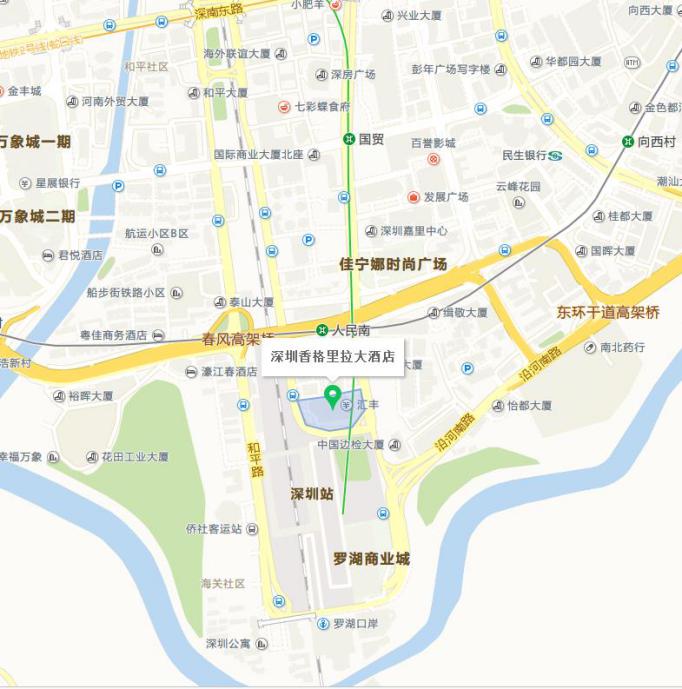 